              УТВЕРЖДАЮПредседатель комитета по образованию города Барнаула                                                                                                                                                                                Н.В. Полосина                                                                                                                                                                    12.02.2019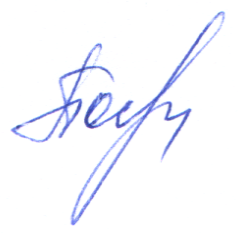 ПЛАНпо устранению недостатков, выявленных в ходе независимой оценки качества условий оказания услугмуниципального бюджетного дошкольного образовательного учреждения «Детский сад №103 «Золотой ключик» общеразвивающего видана 2019 годНедостатки, выявленные в ходе независимой оценки качества условий оказания услуг организациейНаименование мероприятия по устранению недостатков, выявленных в ходе независимой оценки качества условий оказания услуг организациейПлановый срок реализации мероприятияОтветственныйисполнитель(с указанием фамилии, имени, отчества и должности)Недостатки, выявленные в ходе независимой оценки качества условий оказания услуг организациейНаименование мероприятия по устранению недостатков, выявленных в ходе независимой оценки качества условий оказания услуг организациейПлановый срок реализации мероприятияОтветственныйисполнитель(с указанием фамилии, имени, отчества и должности)1. Открытость и доступность информации об организации1. Открытость и доступность информации об организации1. Открытость и доступность информации об организации1. Открытость и доступность информации об организацииНа сайте образовательной организации не в полном объеме представлена информация о деятельности организации социальной сферы, размещенная на общедоступных информационных ресурсах, ее содержание и порядок (форма), установленная нормативными правовыми актами.На сайте образовательной организации пополнен раздел «Руководство. Педагогический (научно - педагогический) состав» - сведения о преподаваемых педагогическим работникам организации дисциплинах. Январь Колпащикова Татьяна Викторовна, старший воспитательНа сайте образовательной организации не в полном объеме представлена информация о дистанционных способах обратной связи и взаимодействия с получателями услуг и их функционирование.На сайте образовательной организации созданы разделы «Страничка заведующего», «Часто задаваемые вопросы» (главное меню сайта).Январь Колпащикова Татьяна Викторовна, старший воспитательНе достаточная удовлетворенность получателей услуг открытостью, полнотой и доступностью информации о деятельности организации социальной сферы, размещенной на информационных стендах в помещении организации социальной сферы, на официальном сайте образовательной организации социальной сферы в сети «Интернет».На сайте образовательной организации размещена анкета, для выявления удовлетворенности полнотой и актуальностью информации об организации(главное меню сайта - раздел «Родителям»)Февраль Колпащикова Татьяна Викторовна, старший воспитатель2. Комфортность условий предоставления услуг2. Комфортность условий предоставления услуг2. Комфортность условий предоставления услуг2. Комфортность условий предоставления услугНе соответствует максимальному значениюдоля получателей услуг удовлетворенных комфортностью предоставления услуг образовательной организацией социальной сферы.Устранение негативных замечаний, выявленных в ходе опроса родителей обучающихся об организационных условиях предоставления услуг.Сентябрь Грищенко Лидия Николаевна, заведующий3. Доступность услуг для инвалидов3. Доступность услуг для инвалидов3. Доступность услуг для инвалидов3. Доступность услуг для инвалидов4. Доброжелательность, вежливость работников организации4. Доброжелательность, вежливость работников организации4. Доброжелательность, вежливость работников организации4. Доброжелательность, вежливость работников организацииНе соответствует максимальному значениюуровень  доброжелательности, вежливости работников образовательной организации, обеспечивающих первичный контакт и информирование получателя услуги при непосредственном обращении в организацию социальной сферы.Мастер-класс с сотрудниками. Разработать и распространить информационные буклеты по разным направлениям деятельности учреждения. Февраль Грищенко Лидия Николаевна, заведующийКолпащикова Татьяна Викторовна, старший воспитательНе соответствует максимальному значениюуровень доброжелательности, вежливости работников образовательной организации социальной сферы, обеспечивающих непосредственное оказание услуги при обращении в организацию социальной сферы.Тренинг для педагогов по профилактике эмоционального выгорания.Март Колпащикова Татьяна Викторовна, старший воспитательНе соответствует максимальному значениюуровень доброжелательности, вежливости работников образовательной организации социальной сферы при использовании дистанционных форм взаимодействия.Беседы с работниками по  использованию дистанционных форм взаимодействия в работе.Март Грищенко Лидия Николаевна, заведующийV. Удовлетворенность условиями оказания услугV. Удовлетворенность условиями оказания услугV. Удовлетворенность условиями оказания услугV. Удовлетворенность условиями оказания услугНе соответствует максимальному значениюуровень получателей услуг, которые готовы рекомендовать образовательную организацию социальной сферы родственникам и знакомым (могли бы ее рекомендовать, если бы была возможность выбора организации социальной сферы) не соответствует максимальному значению.Организовать «День открытых дверей». Разработать информационный буклет «Визитная карточка ДОО».Май Грищенко Лидия Николаевна, заведующийКолпащикова Татьяна Викторовна, старший воспитательНе соответствует максимальному значениюуровень получателей услуг, удовлетворенных организационными условиями предоставления услуг.На стенде размещена информация «График работы специалистов».Январь Грищенко Лидия Николаевна, заведующийКолпащикова Татьяна Викторовна, старший воспитательНе соответствует максимальному значениюуровень получателей услуг, удовлетворенных в целом условиями оказания услуг в образовательной организации социальной сферы.Устранение негативных замечаний, выявленных в ходе опроса родителей обучающихся об организационных условиях предоставления услуг.Август Грищенко Лидия Николаевна, заведующийКолпащикова Татьяна Викторовна, старший воспитатель